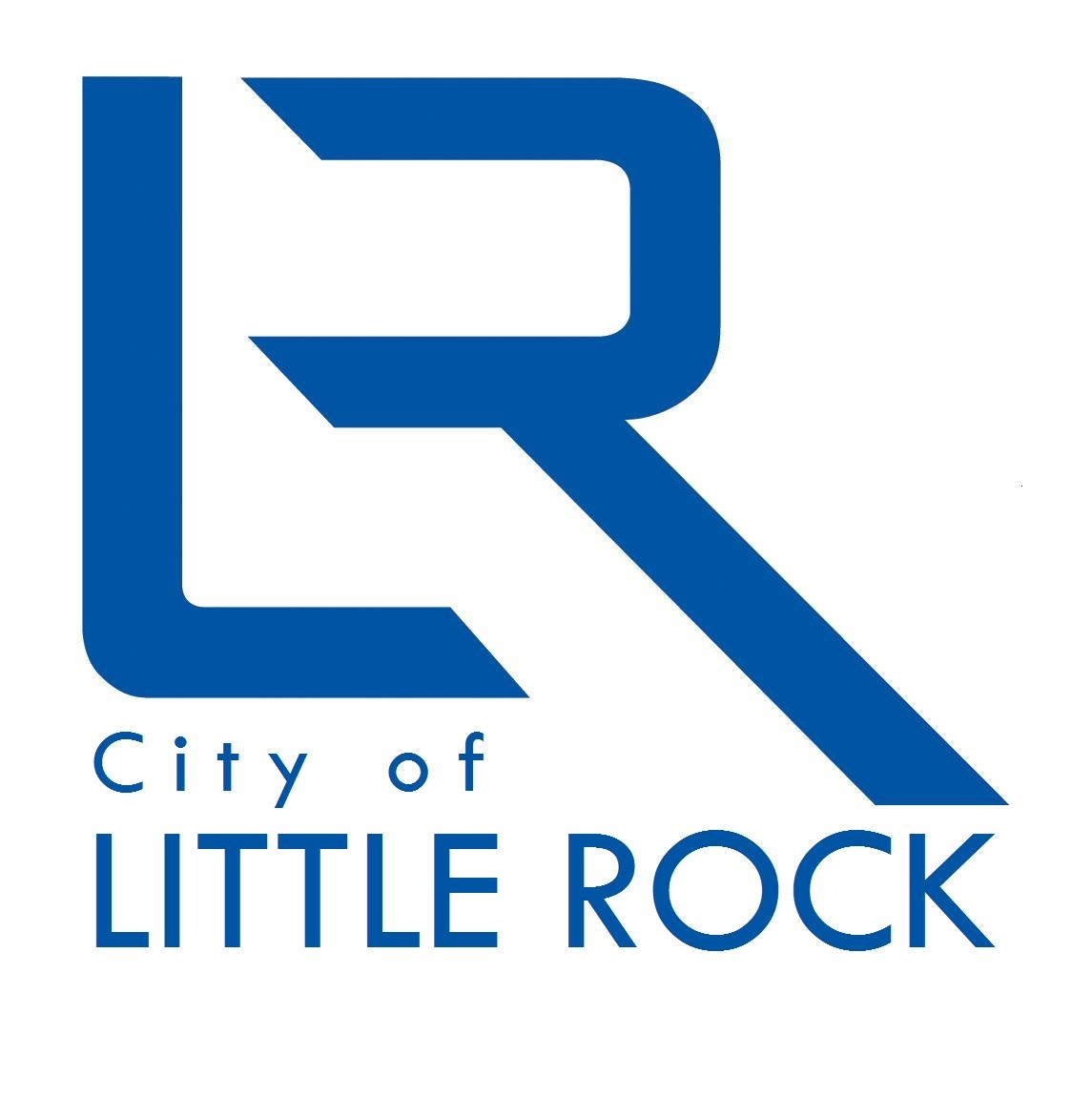 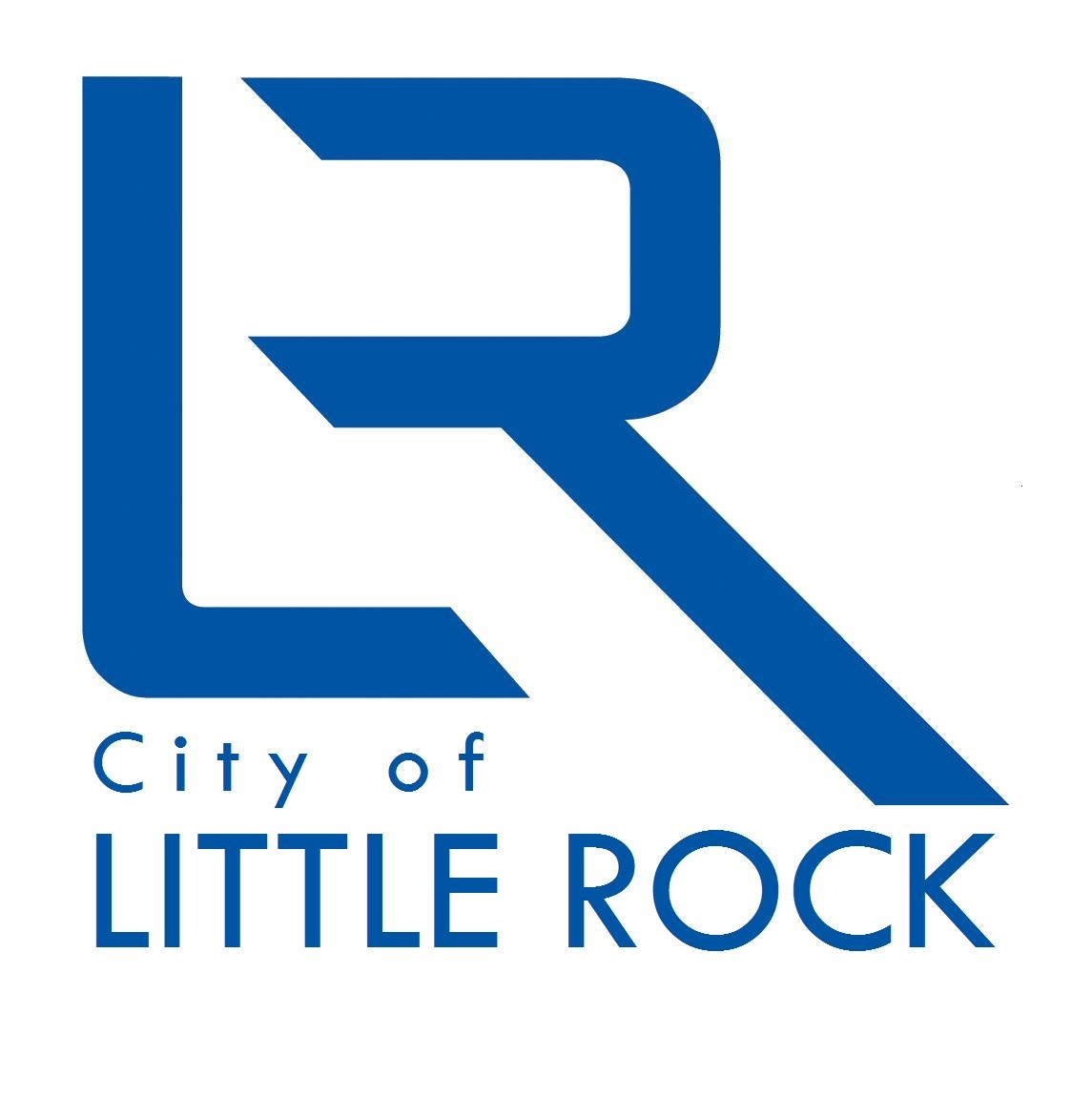 Employee InformationEmployee InformationEmployee InformationEmployee InformationEmployee InformationEmployee InformationEmployee InformationEmployee InformationEmployee InformationEmployee InformationEmployee InformationEmployee InformationEmployee InformationEmployee InformationEmployee InformationEmployee InformationEmployee InformationEmployee InformationEmployee InformationEmployee InformationEmployee InformationEmployee InformationEmployee InformationEmployee InformationEmployee InformationEmployee InformationEmployee InformationEmployee InformationEmployee InformationEmployee InformationEmployee InformationEmployee InformationEmployee InformationEmployee InformationEmployee InformationEmployee InformationEmployee InformationEmployee InformationEmployee InformationEmployee InformationEmployee InformationEmployee InformationEmployee InformationEmployee InformationEmployee InformationEmployee ID:Employee ID:Employee ID:Employee ID:Employee ID:Effective Date:Effective Date:Effective Date:Effective Date:Effective Date:Effective Date:Effective Date:Effective Date:Effective Date:Process Level:Process Level:Process Level:Process Level:Process Level:Process Level:Process Level:Process Level:Process Level:Process Level:  Department:  Department:  Department:  Department:Employee Name:Employee Name:Employee Name:Employee Name:Employee Name:Employee Name:Position No.Position No.Position No.Position No.Grade:Grade:Grade:Grade:Schedule:Schedule:Schedule:Schedule:Employee Status:Employee Status:Employee Status:Employee Status:Employee Status:Employee Status:Employee Status:Employee Status:Employee Status:Employee Status:Employee Status:Employee Status:Job Title:Job Title:Job Title:Immediate Supervisor Code:Immediate Supervisor Code:Immediate Supervisor Code:Immediate Supervisor Code:Immediate Supervisor Code:Immediate Supervisor Code:Immediate Supervisor Code:Immediate Supervisor Code:Immediate Supervisor Code:Immediate Supervisor Code:Immediate Supervisor Name:Immediate Supervisor Name:Immediate Supervisor Name:Immediate Supervisor Name:Immediate Supervisor Name:Immediate Supervisor Name:Immediate Supervisor Name:Immediate Supervisor Name:Immediate Supervisor Name:Immediate Supervisor Name:Immediate Supervisor Name:Please Check Reason for Status Change BelowPlease Check Reason for Status Change BelowPlease Check Reason for Status Change BelowPlease Check Reason for Status Change BelowPlease Check Reason for Status Change BelowPlease Check Reason for Status Change BelowPlease Check Reason for Status Change BelowPlease Check Reason for Status Change BelowPlease Check Reason for Status Change BelowPlease Check Reason for Status Change BelowPlease Check Reason for Status Change BelowPlease Check Reason for Status Change BelowPlease Check Reason for Status Change BelowPlease Check Reason for Status Change BelowPlease Check Reason for Status Change BelowPlease Check Reason for Status Change BelowPlease Check Reason for Status Change BelowPlease Check Reason for Status Change BelowPlease Check Reason for Status Change BelowPlease Check Reason for Status Change BelowPlease Check Reason for Status Change BelowPlease Check Reason for Status Change BelowPlease Check Reason for Status Change BelowPlease Check Reason for Status Change BelowPlease Check Reason for Status Change BelowPlease Check Reason for Status Change BelowPlease Check Reason for Status Change BelowPlease Check Reason for Status Change BelowPlease Check Reason for Status Change BelowPlease Check Reason for Status Change BelowPlease Check Reason for Status Change BelowPlease Check Reason for Status Change BelowPlease Check Reason for Status Change BelowPlease Check Reason for Status Change BelowPlease Check Reason for Status Change BelowPlease Check Reason for Status Change BelowPlease Check Reason for Status Change BelowPlease Check Reason for Status Change BelowPlease Check Reason for Status Change BelowPlease Check Reason for Status Change BelowPlease Check Reason for Status Change BelowPlease Check Reason for Status Change BelowPlease Check Reason for Status Change BelowPlease Check Reason for Status Change BelowPlease Check Reason for Status Change BelowUSER LEVEL -USER LEVEL -USER LEVEL -USER LEVEL -USER LEVEL -USER LEVEL -USER LEVEL -USER LEVEL -EXPENSE ACCOUNT -EXPENSE ACCOUNT -EXPENSE ACCOUNT -EXPENSE ACCOUNT -EXPENSE ACCOUNT -EXPENSE ACCOUNT -EXPENSE ACCOUNT -EXPENSE ACCOUNT -EXPENSE ACCOUNT -EXPENSE ACCOUNT -EXPENSE ACCOUNT -ACTIVITY – ACTIVITY – ACTIVITY – ACTIVITY – ACTIVITY – ACTIVITY – ACTIVITY – ACTIVITY – SALARY ADJUSTMENTS: SALARY ADJUSTMENTS: SALARY ADJUSTMENTS: SALARY ADJUSTMENTS: SALARY ADJUSTMENTS: SALARY ADJUSTMENTS: SALARY ADJUSTMENTS: SALARY ADJUSTMENTS: SALARY ADJUSTMENTS: SALARY ADJUSTMENTS: SALARY ADJUSTMENTS: SALARY ADJUSTMENTS: SALARY ADJUSTMENTS: SALARY ADJUSTMENTS: SALARY ADJUSTMENTS: SALARY ADJUSTMENTS: SALARY ADJUSTMENTS: SALARY ADJUSTMENTS: SALARY ADJUSTMENTS: SALARY ADJUSTMENTS: SALARY ADJUSTMENTS: SALARY ADJUSTMENTS: SALARY ADJUSTMENTS: SALARY ADJUSTMENTS: SALARY ADJUSTMENTS: SALARY ADJUSTMENTS: SALARY ADJUSTMENTS: SALARY ADJUSTMENTS: SALARY ADJUSTMENTS: SALARY ADJUSTMENTS: SALARY ADJUSTMENTS: SALARY ADJUSTMENTS: SALARY ADJUSTMENTS: SALARY ADJUSTMENTS: SALARY ADJUSTMENTS: SALARY ADJUSTMENTS: SALARY ADJUSTMENTS: SALARY ADJUSTMENTS: SALARY ADJUSTMENTS: SALARY ADJUSTMENTS: SALARY ADJUSTMENTS: SALARY ADJUSTMENTS: SALARY ADJUSTMENTS: SALARY ADJUSTMENTS: SALARY ADJUSTMENTS: Merit IncreaseMerit IncreaseMerit IncreaseMerit IncreaseMerit IncreaseMerit IncreaseMerit IncreaseMerit IncreaseMerit IncreaseMerit IncreaseMerit IncreaseMerit IncreaseAcross the Board IncreaseAcross the Board IncreaseAcross the Board IncreaseAcross the Board IncreaseAcross the Board IncreaseAcross the Board IncreaseAcross the Board IncreaseAcross the Board IncreaseAcross the Board IncreaseAcross the Board IncreaseAcross the Board IncreaseAcross the Board IncreaseEnd of ProbationEnd of ProbationEnd of ProbationEnd of ProbationEnd of ProbationEnd of ProbationEnd of ProbationEnd of ProbationEnd of ProbationSalary Adjustment Not EPASSalary Adjustment Not EPASSalary Adjustment Not EPASSalary Adjustment Not EPASSalary Adjustment Not EPASSalary Adjustment Not EPASSalary Adjustment Not EPASSalary Adjustment Not EPASSalary Adjustment Not EPASSalary Adjustment Not EPASSalary Adjustment Not EPASSalary Adjustment Not EPASAlternate RateAlternate RateAlternate RateAlternate RateAlternate RateAlternate RateAlternate RateAlternate RateAlternate RateAlternate RateAlternate RateAlternate RateEquity Review IncreaseEquity Review IncreaseEquity Review IncreaseEquity Review IncreaseEquity Review IncreaseEquity Review IncreaseEquity Review IncreaseEquity Review IncreaseEquity Review IncreaseRange Minimum AdjustmentRange Minimum AdjustmentRange Minimum AdjustmentRange Minimum AdjustmentRange Minimum AdjustmentRange Minimum AdjustmentRange Minimum AdjustmentRange Minimum AdjustmentRange Minimum AdjustmentRange Minimum AdjustmentRange Minimum AdjustmentRange Minimum AdjustmentMinimum Wage IncreaseMinimum Wage IncreaseMinimum Wage IncreaseMinimum Wage IncreaseMinimum Wage IncreaseMinimum Wage IncreaseMinimum Wage IncreaseMinimum Wage IncreaseMinimum Wage IncreaseMinimum Wage IncreaseMinimum Wage IncreaseMinimum Wage IncreaseOther: (explain)Other: (explain)Other: (explain)Other: (explain)Other: (explain)Other: (explain)Other: (explain)Other: (explain)Current Salary:Current Salary:Current Salary:Current Salary:Current Salary:Current Salary:Current Salary:New Salary:New Salary:New Salary:New Salary:New Salary:New Salary:New Salary:New Salary:New Salary:%Of IncreaseOf IncreaseOf IncreaseOf IncreaseOf IncreaseOf IncreaseOTHER STATUS CHANGES: OTHER STATUS CHANGES: OTHER STATUS CHANGES: OTHER STATUS CHANGES: OTHER STATUS CHANGES: OTHER STATUS CHANGES: OTHER STATUS CHANGES: OTHER STATUS CHANGES: OTHER STATUS CHANGES: OTHER STATUS CHANGES: OTHER STATUS CHANGES: OTHER STATUS CHANGES: OTHER STATUS CHANGES: OTHER STATUS CHANGES: OTHER STATUS CHANGES: OTHER STATUS CHANGES: OTHER STATUS CHANGES: OTHER STATUS CHANGES: OTHER STATUS CHANGES: OTHER STATUS CHANGES: OTHER STATUS CHANGES: OTHER STATUS CHANGES: OTHER STATUS CHANGES: OTHER STATUS CHANGES: OTHER STATUS CHANGES: OTHER STATUS CHANGES: OTHER STATUS CHANGES: OTHER STATUS CHANGES: OTHER STATUS CHANGES: OTHER STATUS CHANGES: OTHER STATUS CHANGES: OTHER STATUS CHANGES: OTHER STATUS CHANGES: OTHER STATUS CHANGES: OTHER STATUS CHANGES: OTHER STATUS CHANGES: OTHER STATUS CHANGES: OTHER STATUS CHANGES: OTHER STATUS CHANGES: OTHER STATUS CHANGES: OTHER STATUS CHANGES: OTHER STATUS CHANGES: OTHER STATUS CHANGES: OTHER STATUS CHANGES: OTHER STATUS CHANGES: Career LadderCareer LadderCareer LadderCareer LadderCareer LadderCareer LadderCareer LadderCareer LadderCareer LadderCareer LadderCareer LadderTransferTransferTransferTransferTransferTransferTransferTransferTransferTransferTransferTransferTransferTransferBumping Rights ExercisedBumping Rights ExercisedBumping Rights ExercisedBumping Rights ExercisedBumping Rights ExercisedBumping Rights ExercisedBumping Rights ExercisedBumping Rights ExercisedBumping Rights ExercisedReclassificationReclassificationReclassificationReclassificationReclassificationReclassificationReclassificationReclassificationReclassificationReclassificationReclassificationReorganizationReorganizationReorganizationReorganizationReorganizationReorganizationReorganizationReorganizationReorganizationReorganizationReorganizationReorganizationReorganizationReorganizationTitle Change OnlyTitle Change OnlyTitle Change OnlyTitle Change OnlyTitle Change OnlyTitle Change OnlyTitle Change OnlyTitle Change OnlyTitle Change OnlySuspension Without Pay      Suspension Without Pay      Suspension Without Pay      Suspension Without Pay      Suspension Without Pay      Suspension Without Pay      Suspension Without Pay      Suspension Without Pay      Suspension Without Pay      Suspension Without Pay      Suspension Without Pay      Suspension - Leave SubstituteSuspension - Leave SubstituteSuspension - Leave SubstituteSuspension - Leave SubstituteSuspension - Leave SubstituteSuspension - Leave SubstituteSuspension - Leave SubstituteSuspension - Leave SubstituteSuspension - Leave SubstituteSuspension - Leave SubstituteSuspension - Leave SubstituteSuspension - Leave SubstituteSuspension - Leave SubstituteSuspension - Leave Substitute60% Salary Continuation60% Salary Continuation60% Salary Continuation60% Salary Continuation60% Salary Continuation60% Salary Continuation60% Salary Continuation60% Salary Continuation60% Salary ContinuationLeave of Absence  (State Reason)Leave of Absence  (State Reason)Leave of Absence  (State Reason)Leave of Absence  (State Reason)Leave of Absence  (State Reason)Leave of Absence  (State Reason)Leave of Absence  (State Reason)Leave of Absence  (State Reason)Leave of Absence  (State Reason)Leave of Absence  (State Reason)Leave of Absence  (State Reason)Return from Leave of AbsenceReturn from Leave of AbsenceReturn from Leave of AbsenceReturn from Leave of AbsenceReturn from Leave of AbsenceReturn from Leave of AbsenceReturn from Leave of AbsenceReturn from Leave of AbsenceReturn from Leave of AbsenceDisciplinary DemotionDisciplinary DemotionDisciplinary DemotionDisciplinary DemotionDisciplinary DemotionDisciplinary DemotionDisciplinary DemotionDisciplinary DemotionDisciplinary DemotionDisciplinary DemotionDisciplinary DemotionOther: (explain)Other: (explain)Other: (explain)Other: (explain)Other: (explain)Other: (explain)TERMINATION:TERMINATION:TERMINATION:TERMINATION:TERMINATION:TERMINATION:TERMINATION:TERMINATION:TERMINATION:TERMINATION:TERMINATION:TERMINATION:TERMINATION:TERMINATION:TERMINATION:TERMINATION:TERMINATION:TERMINATION:TERMINATION:TERMINATION:TERMINATION:TERMINATION:TERMINATION:TERMINATION:TERMINATION:TERMINATION:TERMINATION:TERMINATION:TERMINATION:TERMINATION:TERMINATION:TERMINATION:TERMINATION:TERMINATION:TERMINATION:TERMINATION:TERMINATION:TERMINATION:TERMINATION:TERMINATION:TERMINATION:TERMINATION:TERMINATION:TERMINATION:TERMINATION:Resigned Resigned Resigned Resigned Resigned Resigned Resigned Resigned Resigned Resigned Resigned Disciplinary ActionDisciplinary ActionDisciplinary ActionDisciplinary ActionDisciplinary ActionDisciplinary ActionDisciplinary ActionDisciplinary ActionDisciplinary ActionDisciplinary ActionDisciplinary ActionDisciplinary ActionDisciplinary ActionDisciplinary ActionUnsatisfactory ProbationUnsatisfactory ProbationUnsatisfactory ProbationUnsatisfactory ProbationUnsatisfactory ProbationUnsatisfactory ProbationUnsatisfactory ProbationUnsatisfactory ProbationUnsatisfactory ProbationRetirementRetirementRetirementRetirementRetirementRetirementRetirementRetirementRetirementRetirementRetirementDisabilityDisabilityDisabilityDisabilityDisabilityDisabilityDisabilityDisabilityDisabilityDisabilityDisabilityDisabilityDisabilityDisabilityDeathDeathDeathDeathDeathDeathDeathDeathDeathReduction in Work ForceReduction in Work ForceReduction in Work ForceReduction in Work ForceReduction in Work ForceReduction in Work ForceReduction in Work ForceReduction in Work ForceReduction in Work ForceReduction in Work ForceReduction in Work ForceEnd of Summer ProgramEnd of Summer ProgramEnd of Summer ProgramEnd of Summer ProgramEnd of Summer ProgramEnd of Summer ProgramEnd of Summer ProgramEnd of Summer ProgramEnd of Summer ProgramEnd of Summer ProgramEnd of Summer ProgramEnd of Summer ProgramEnd of Summer ProgramEnd of Summer ProgramEnd of Temporary AssignmentEnd of Temporary AssignmentEnd of Temporary AssignmentEnd of Temporary AssignmentEnd of Temporary AssignmentEnd of Temporary AssignmentEnd of Temporary AssignmentEnd of Temporary AssignmentEnd of Temporary AssignmentFor Non-Probationary Post Hire Employees, Pre-Termination Hearing Date:  For Non-Probationary Post Hire Employees, Pre-Termination Hearing Date:  For Non-Probationary Post Hire Employees, Pre-Termination Hearing Date:  For Non-Probationary Post Hire Employees, Pre-Termination Hearing Date:  For Non-Probationary Post Hire Employees, Pre-Termination Hearing Date:  For Non-Probationary Post Hire Employees, Pre-Termination Hearing Date:  For Non-Probationary Post Hire Employees, Pre-Termination Hearing Date:  For Non-Probationary Post Hire Employees, Pre-Termination Hearing Date:  For Non-Probationary Post Hire Employees, Pre-Termination Hearing Date:  For Non-Probationary Post Hire Employees, Pre-Termination Hearing Date:  For Non-Probationary Post Hire Employees, Pre-Termination Hearing Date:  For Non-Probationary Post Hire Employees, Pre-Termination Hearing Date:  For Non-Probationary Post Hire Employees, Pre-Termination Hearing Date:  For Non-Probationary Post Hire Employees, Pre-Termination Hearing Date:  For Non-Probationary Post Hire Employees, Pre-Termination Hearing Date:  For Non-Probationary Post Hire Employees, Pre-Termination Hearing Date:  For Non-Probationary Post Hire Employees, Pre-Termination Hearing Date:  For Non-Probationary Post Hire Employees, Pre-Termination Hearing Date:  For Non-Probationary Post Hire Employees, Pre-Termination Hearing Date:  For Non-Probationary Post Hire Employees, Pre-Termination Hearing Date:  For Non-Probationary Post Hire Employees, Pre-Termination Hearing Date:  For Non-Probationary Post Hire Employees, Pre-Termination Hearing Date:  For Non-Probationary Post Hire Employees, Pre-Termination Hearing Date:  For Non-Probationary Post Hire Employees, Pre-Termination Hearing Date:  For Non-Probationary Post Hire Employees, Pre-Termination Hearing Date:  For Non-Probationary Post Hire Employees, Pre-Termination Hearing Date:  APPROVALSAPPROVALSAPPROVALSAPPROVALSAPPROVALSAPPROVALSAPPROVALSAPPROVALSAPPROVALSAPPROVALSAPPROVALSAPPROVALSAPPROVALSAPPROVALSAPPROVALSAPPROVALSAPPROVALSAPPROVALSAPPROVALSAPPROVALSAPPROVALSAPPROVALSAPPROVALSAPPROVALSAPPROVALSAPPROVALSAPPROVALSAPPROVALSAPPROVALSAPPROVALSAPPROVALSAPPROVALSAPPROVALSAPPROVALSAPPROVALSAPPROVALSAPPROVALSAPPROVALSAPPROVALSAPPROVALSAPPROVALSAPPROVALSAPPROVALSAPPROVALSAPPROVALSDepartment DirectorDepartment DirectorDepartment DirectorDepartment DirectorDepartment DirectorDepartment DirectorDepartment DirectorDepartment DirectorDepartment DirectorDepartment DirectorDepartment DirectorDepartment DirectorDepartment DirectorDepartment DirectorDepartment DirectorDepartment DirectorDepartment DirectorDepartment DirectorDepartment DirectorDepartment DirectorDepartment DirectorDepartment DirectorDepartment DirectorDepartment DirectorDepartment DirectorDateDateDateDateDateDateDateDateDateDateDateDateDateDateDateDateDateDateDateDateDirector of Human ResourcesDirector of Human ResourcesDirector of Human ResourcesDirector of Human ResourcesDirector of Human ResourcesDirector of Human ResourcesDirector of Human ResourcesDirector of Human ResourcesDirector of Human ResourcesDirector of Human ResourcesDirector of Human ResourcesDirector of Human ResourcesDirector of Human ResourcesDirector of Human ResourcesDirector of Human ResourcesDirector of Human ResourcesDirector of Human ResourcesDirector of Human ResourcesDirector of Human ResourcesDirector of Human ResourcesDirector of Human ResourcesDirector of Human ResourcesDirector of Human ResourcesDirector of Human ResourcesDirector of Human ResourcesDateDateDateDateDateDateDateDateDateDateDateDateDateDateDateDateDateDateDateDateCity ManagerCity ManagerCity ManagerCity ManagerCity ManagerCity ManagerCity ManagerCity ManagerCity ManagerCity ManagerCity ManagerCity ManagerCity ManagerCity ManagerCity ManagerCity ManagerCity ManagerCity ManagerCity ManagerCity ManagerCity ManagerCity ManagerCity ManagerCity ManagerCity ManagerDateDateDateDateDateDateDateDateDateDateDateDateDateDateDateDateDateDateDateDate